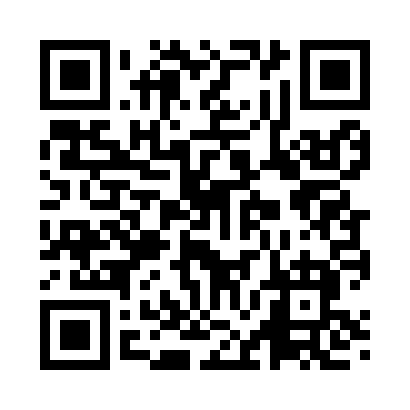 Prayer times for Pontoria, Minnesota, USAMon 1 Jul 2024 - Wed 31 Jul 2024High Latitude Method: Angle Based RulePrayer Calculation Method: Islamic Society of North AmericaAsar Calculation Method: ShafiPrayer times provided by https://www.salahtimes.comDateDayFajrSunriseDhuhrAsrMaghribIsha1Mon3:245:271:215:349:1511:182Tue3:255:281:225:349:1511:183Wed3:255:291:225:349:1511:184Thu3:265:291:225:349:1411:185Fri3:265:301:225:349:1411:176Sat3:275:311:225:349:1311:167Sun3:295:321:225:349:1311:158Mon3:305:321:235:349:1211:149Tue3:325:331:235:349:1211:1310Wed3:335:341:235:349:1111:1211Thu3:355:351:235:349:1111:1112Fri3:365:361:235:349:1011:0913Sat3:385:371:235:339:0911:0814Sun3:395:381:235:339:0811:0615Mon3:415:391:235:339:0811:0516Tue3:435:401:245:339:0711:0317Wed3:455:411:245:339:0611:0218Thu3:465:421:245:329:0511:0019Fri3:485:431:245:329:0410:5820Sat3:505:441:245:329:0310:5721Sun3:525:451:245:329:0210:5522Mon3:545:461:245:319:0110:5323Tue3:555:471:245:319:0010:5124Wed3:575:481:245:308:5910:4925Thu3:595:501:245:308:5810:4826Fri4:015:511:245:308:5610:4627Sat4:035:521:245:298:5510:4428Sun4:055:531:245:298:5410:4229Mon4:075:541:245:288:5310:4030Tue4:095:561:245:288:5110:3831Wed4:115:571:245:278:5010:36